Genèse du « PROJET 18h » 	Le « PROJET 18h » naît des conséquences de la crise sanitaire du COVID-19 du troisième trimestre de l’année scolaire 2019-2020pour lequel la validation des acquis de fin de Première n’a pas été possible.Ce « PROJET 18h » (non institutionalisé et non obligatoire) proposé ici :S’adresse aux élèves de Terminale ; S’inscrit dans une continuité de formation applicable dès la rentrée du mois de septembre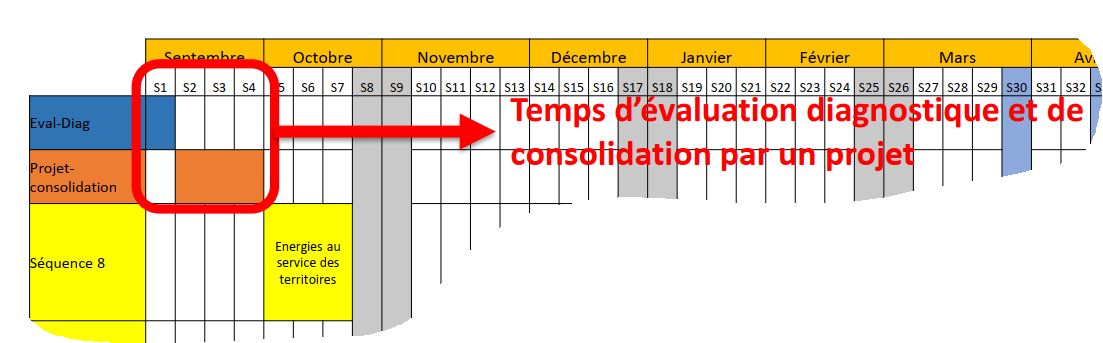 ❶ Evaluation diagnostique        (1 semaine) ❷ « Projet 18h »        (3 semaines) ❸ Séquence 8 –  L’énergie au service des territoires        (3 semaines)Doit être agencé par l’enseignant en fonction des résultats de l’évaluation diagnostique.Propose des activités de mise à niveau des acquis de Première sur fond de démarche de projet ;Cible particulièrement les compétences et savoirs associés des 3 dernières séquences                 (Séquences 4, 5b, 6 proposées sur le site académique Spécialité SI) ;Prévient de plusieurs scénarios possibles de reprise en sept. 2020 en proposant des activités dites « hybrides » (pensées en présentiel mais aisément transposables en distanciel) ;S’appuie sur un support détenu par une majorité des lycées de l’Académie : Le pilote Automatique de bateau SIMRADavec pour intention d’améliorer l’existant.Les principaux objectifs pédagogiques sont : S’assurer des acquis, S’approprier la démarche scientifique, Etayer les compétences, Fédérer autour d’une démarche de projet (de façon coopérative et/ou collaborative), Donner du sens aux apprentissages par la pratique, S’adapter au plus près du niveau de l’élève avec des typologies d’activités graduées          (2 niveaux de graduation sont retenus : maitrisé ou à consolider) …REMARQUES IMPORTANTES : Il est à noter que sous l’appellation de « PROJET », il convient de retenir surtout la volonté forte de valoriser la démarche de projet de l’Ingénieur et la volonté de donner du sens aux apprentissages au travers de support. Si l’activité de projet habituelle laisse une large place à l’autonomie de l’élève, les activités proposées ici sont beaucoup plus guidées et ciblées en raison du faible temps imparti pour les mener. Les deux niveaux de graduation modulent la part d’initiative de l’élève.Les activités proposées sont ambitieuses dans le temps imparti. Divers travaux de l’élève sont à prévoir hors temps scolaire pour une efficacité maximum.L’articulation des 3 semaines de « PROJET 18h » se fait autour de la problématique d’ensemble qui a pour objectif : Améliorer les performances de Pilote automatique SIMRAD existantDécoupées en 2 parties :Semaine 1 + Semaine 2 : Comment améliorer les performances en autonomie du pilote existant ?        (vise essentiellement la chaîne de puissance)Semaine 3 :  Comment suivre un cap, proposer une solution fiable et et améliorer la précision du suivi ? (vise essentiellement la chaine d'information et la fonction Distribuer/Moduler)Résumé des intentionsSemaine 1 (6h) : On modifie l'ensemble barre-safran           (On se place dans une démarche de projet qui va du réel vers le Simulé)Mesure des performances mécaniques du pilote SIMRAD.Simulation des caractéristiques mécaniques de l'ensemble barre-safranComparaison et modifications à des fins d'optimisation.Semaine 2 (6h) : On modifie la chaîne de puissance du SIMRAD afin d’optimiser l’autonomie énergétique(On se place dans une démarche de projet qui va du réel vers le Simulé)Etude des constituants de la chaîne de puissance du SIMRADMesure du rendementModélisation/Simulation de la chaine de puissance existanteValidation d'une nouvelle motorisation par la modélisation/simulation Détermination du gain en autonomieSemaine 3 (6h) :  Comme la partie traitement de l'information du pilote est " fermée " et donc inaccessibleOn conçoit (on réinvente) progressivement la chaîne bouclée de suivi de cap en créant tout ou partie d’une maquette expérimentale simple (mettant en œuvre une vérin électrique) à des fins d’optimiser la précision de suivi et le choix des solutions constructives. (On se place dans une démarche de projet qui va du simulé vers le réel)Découverte du principe de suivi de cap à travers la Modélisation/SimulationDétermination des solutions (Hard et soft) permettant la réalisation minimaliste de la chaîne d'information de la maquette (un potentiomètre pour fixer le cap à suivre, un potentiomètre pour recueillir la position réelle de la tige)  Exploitation des mesures de la maquette de référenceAmélioration de la fonction Distribuer/Moduler (Passage d’une technologie TOR à relais à une technologie PWM I²C) Amélioration du traitement de l’information de suivi de cap avec ajout de l’acquisition de référence indispensable qui est « le champ magnétique terrestre » (solution envisagée : Programmer en Python la carte MICRO:BIT qui intègre uncapteur de champ magnétique terrestre)Validation du choix des entrées / sorties de la chaine de suivi de cap de la maquette (solutions fiables et pérennes)Analyse comparative avec la solution retenue pour le pilote SIMRADNB : Que le lycée dispose ou pas d’un actionneur linéaire, les activités exploitent les mesures de la maquette dite de référence.  PROJET 18H  Proposition d’organisation du travailEn présentiel :Travail d’équipe en ilot  4 élèves par groupeActivités collégiales (collaboratives) ou activités différenciées (coopératives) menées en binômesConstitution des groupes en fonction du niveau des acquis appréciés lors de l’évaluation diagnostique Graduation des activités selon 2 niveaux : Maitrisé ou à consoliderValidation des acquis sous forme de soutenance et d’évaluation formative Utilisation de l’outil d’évaluation diagnostique pour analyse comparative de la progression de l’élève.En distanciel :Adaptation des activités de TP sous la forme d’activités de TD (à charge de l’enseignant)Retour du travail réalisé Sous la forme :d’un GOOGLE FORMS (ou équivalent) aisément évaluable si besoinET/OUD’un COMPTE RENDU d’activité déposé sur un espace de travail quelconque (ENT, GOOGLE, DROPBOX, …) selon convenance de l’enseignant en responsabilité. SEMAINE 1         DEMARCHE DE PROJET  DU REEL VERS LE SIMULE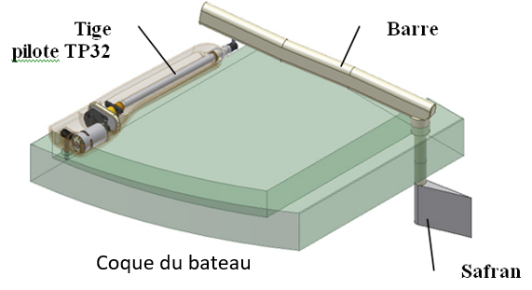 Mise en situation : Se mettre dans la peau de l’équipe d’ingénieur chargée de développer une nouvelle offre de pilote moins énergivoreProblématique générale à résoudre :  Comment améliorer les performances du Pilote TP32 afin de limiter sa consommation électrique et de permettre au skipper de bénéficier d’une plus grande autonomie d’énergie pour accomplir sa course ?Problématique de la semaine 1 :  Comment modifier le système de barre/safran afin que les performances du pilote de bateau répondent au mieux aux exigences du CdC ?Solution d’amélioration envisagée : Adapter la géométrie de l’ensemble {barre/safran}Travail coopératif # Typologie d’activités plutôt complémentaires Travail collaboratif # Typologie d’activités plutôt communes Proposition de déroulé de séances et organisation de la semaine 1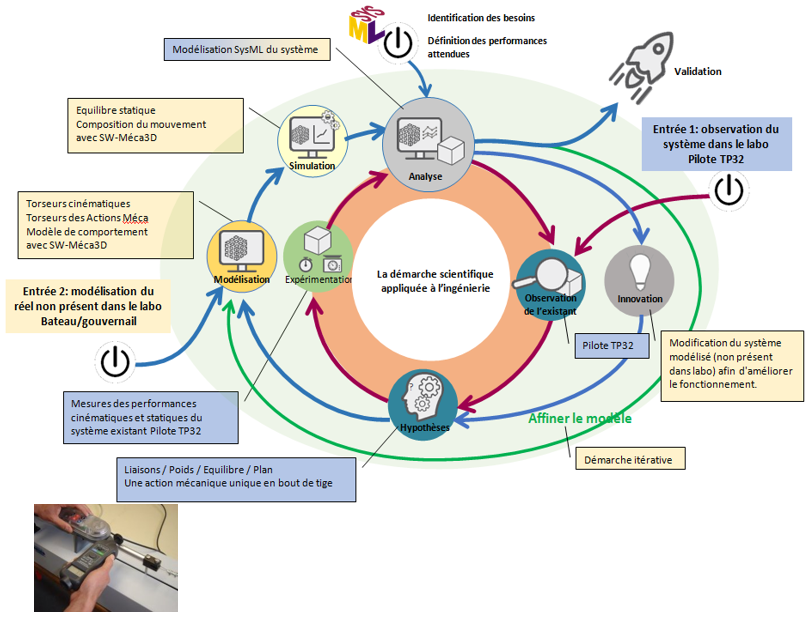 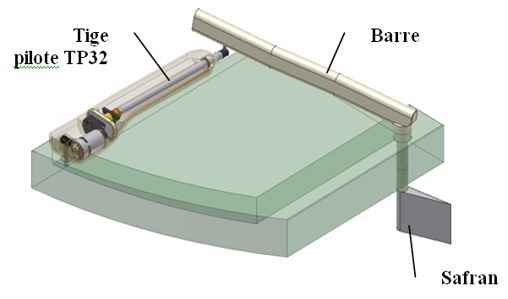 Notes à l’intention du Professeur de SIIl est rappelé ici que le professeur est libre d’agencer les travaux comme il le souhaite en fonction :Des résultats de l’évaluation diagnostique et du niveau et du nombre d’élèves ;Des ressources matérielles à disposition ;De l’amplitude des plages horaires prévues dans l’emploi du temps  De la mise en application des contraintes sanitaires si besoinRappel : Il n’y a aucune obligation à faire ces activités. Elles sont juste proposées et partagées.SEMAINE 2         DEMARCHE DE PROJET   DU REEL VERS LE SIMULE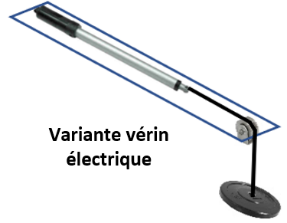 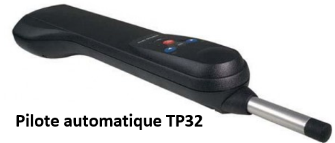 Mise en situation : Se mettre dans la peau de l’équipe d’ingénieur chargée de développer une nouvelle offre de pilote moins énergivoreObjectif général :  Créer le modèle multiphysique de la chaîne de puissance à partir de relevés expérimentaux en vue de valider une nouvelle motorisation par la simulation Problématique générale à résoudre :  Comment améliorer les performances du Pilote TP32 afin de limiter sa consommation électrique et de permettre au skipper de bénéficier d’une plus grande autonomie d’énergie pour accomplir sa course ?Travail coopératif # Typologie d’activités plutôt complémentaires Travail collaboratif # Typologie d’activités plutôt communes Proposition de déroulé de séances et organisation de la semaine 2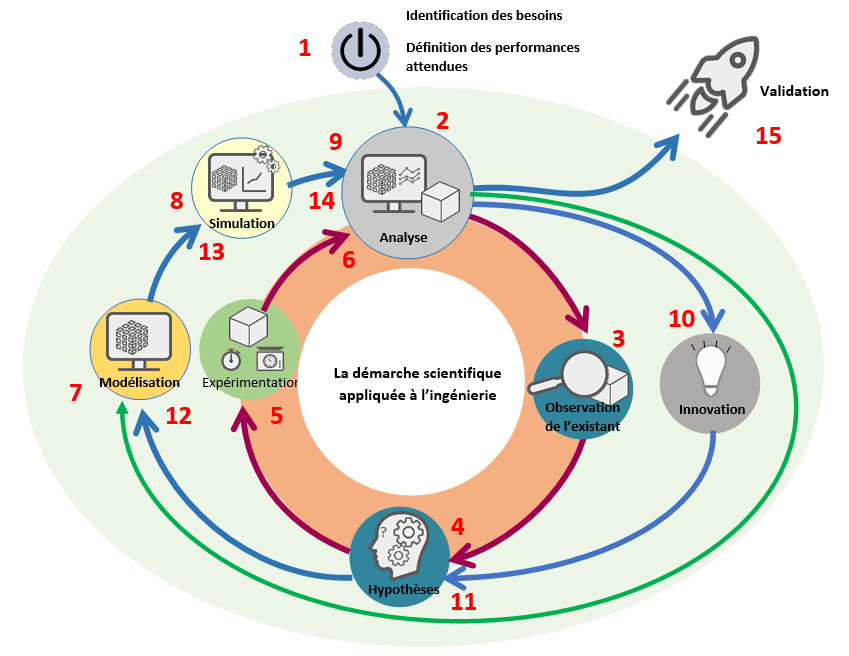 Notes à l’intention du Professeur de SIIl est rappelé ici que le professeur est libre d’agencer les travaux comme il le souhaite en fonction :Des résultats de l’évaluation diagnostique et du niveau et du nombre d’élèves ;Des ressources matérielles à disposition ;De l’amplitude des plages horaires prévues dans l’emploi du temps  De la mise en application des contraintes sanitaires si besoinRappel : Il n’y a aucune obligation à faire ces activités. Elles sont juste proposées et partagées.SEMAINE 3            DEMARCHE DE PROJET   DU SIMULE VERS LE REEL 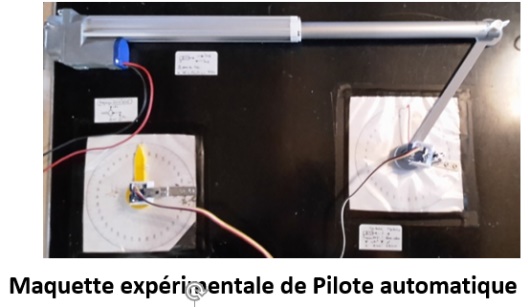    La chaîne d’information du pilote étant inaccessible à la programmation (système fermé), l’idée propose ici est :Mise en situation : Se mettre dans la peau de l’équipe d’ingénieur chargée de concevoir le procédé de suivi automatique de cap Objectif général :  Proposer des solutions, (Réaliser), exploiter une maquette expérimentale de suivi de cap afin de la rendre viable                                  avec la meilleure précision qui soit et de la comparer avec l’existant (le TP32)Problématiques générales à résoudre :  Que faut-il faire pour suivre un cap de façon automatique ?  Comment maintenir le cap souhaité ?		                                        Quelle améliorations proposer ?	Quelles sont les solutions retenues par les professionnels ?Travail coopératif # Typologie d’activités plutôt complémentaires               Travail collaboratif # Typologie d’activités plutôt communes Proposition de déroulé de séances et organisation de la semaine 3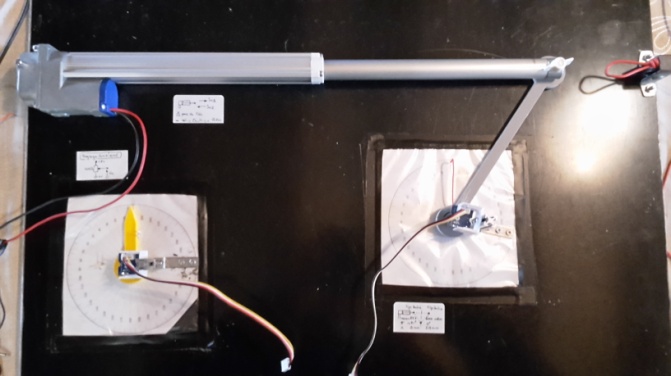 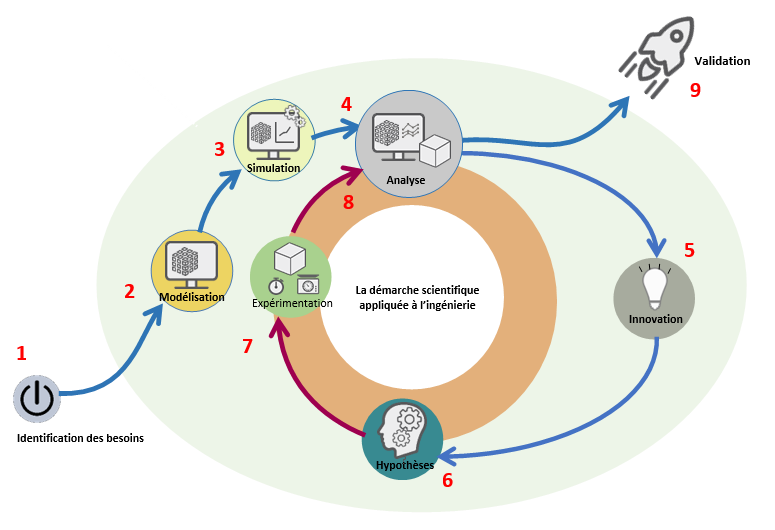 Notes à l’intention du Professeur de SIIl est rappelé ici que le professeur est libre d’agencer les travaux comme il le souhaite en fonction :Des résultats de l’évaluation diagnostique et du niveau et du nombre d’élèves ;Des ressources matérielles à disposition ;De l’amplitude des plages horaires prévues dans l’emploi du temps  De la mise en application des contraintes sanitaires si besoinRappel : Il n’y a aucune obligation à faire ces activités. Elles sont juste proposées et partagées.Identification des compétences et principales connaissances des activités du PROJET 18h en lien avec les séquences de PREMIERE			Séquences 1a et 1b :			Séquence 2 :			Séquence 3a :			Séquence 5a :			Séquence 4 :Identification des compétences et principales connaissances des activités du PROJET 18h en lien avec les séquences de PREMIERE (suite)			Séquence 5b :			Séquence 6 :                           Commun à toutes les séquences et les semaines du PROJET 18h :CHAMPS de connaissances abordées dans le PROJET 18h en lien avec L’EVALUATION DIAGNOSTIQUE   SEMAINE 1    SEMAINE 3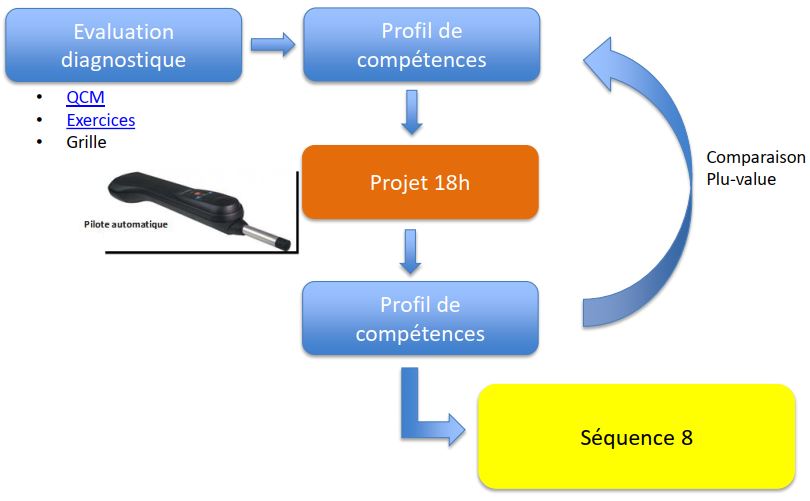 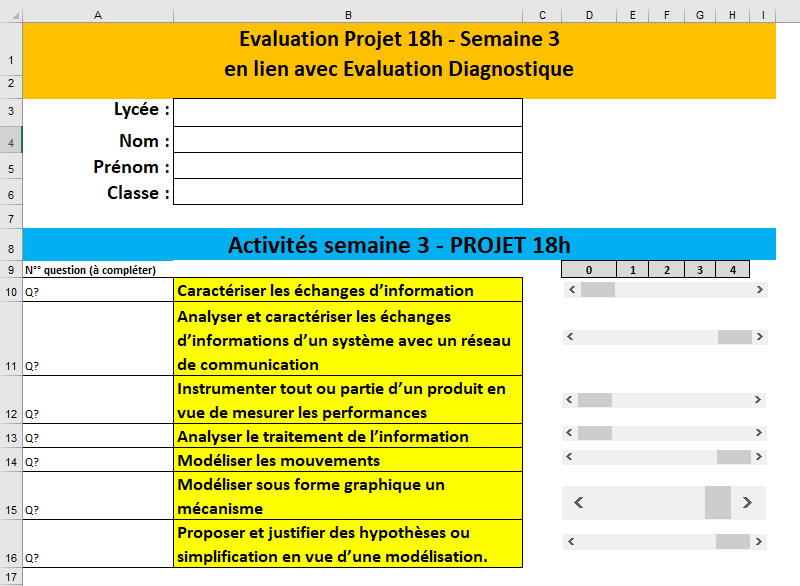 Travail coopératif # Typologie d’activités plutôt complémentaires               Travail collaboratif # Typologie d’activités plutôt communes Semaine N°Blocs de compétences viséesObjectif ou intitulé de séquenceOrientation Rappels et compléments de connaissances1Analyser / Modéliser / Expérimenter / Communiquer Les transferts de puissances Les grandeurs cinématiques et         statiques mises en jeu lors du        fonctionnement.Détermination par la mesure des performances du système réel.Démarche scientifique / Protocole de mesureModélisation/Simulation des conditions normales du fonctionnement global.Torseur cinématique / Torseur des Actions Mécaniques / Méthode de résolution d'un problème de statique / Composition des vitessesAnalyse et comparaison des paramètres mesurés et simulé.Organisation des données / Analyse critique d'une démarche scientifiqueAmélioration du système afin de respecter le cahier des charges.Démarche de créativité et d'optimisation / Démarche itérative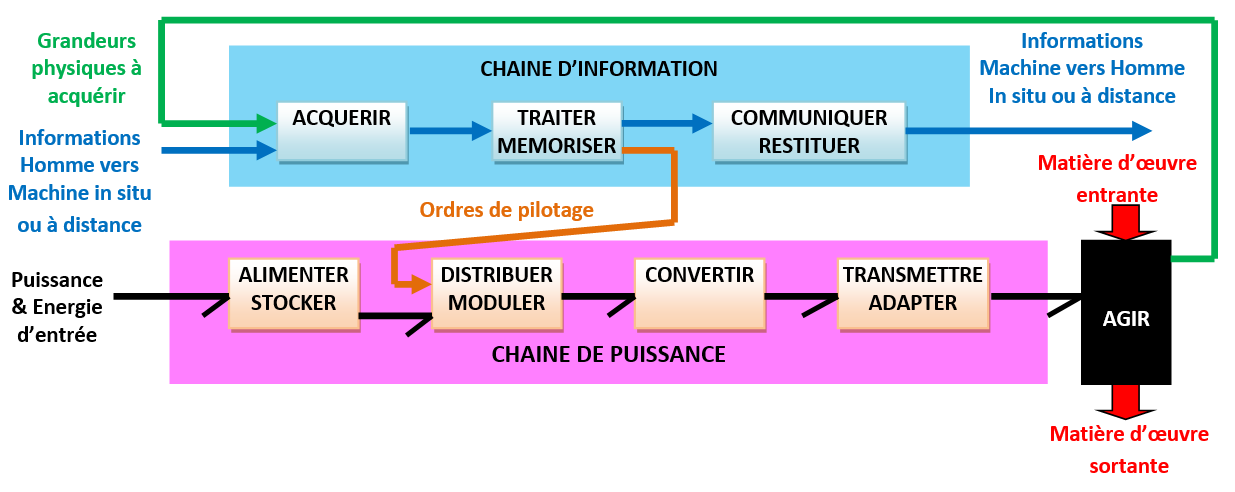 2Analyser / Modéliser / Expérimenter/ Communiquer Les transferts de puissances La chaîne de puissance Niveau 1      (mécatronique)Améliorer le produit en termes de consommationRappels de notions d’Effort – Flux – puissance – Energie et Consommation – Rendements - MCC – Accumulateurs - Choix d’une nouvelle motorisation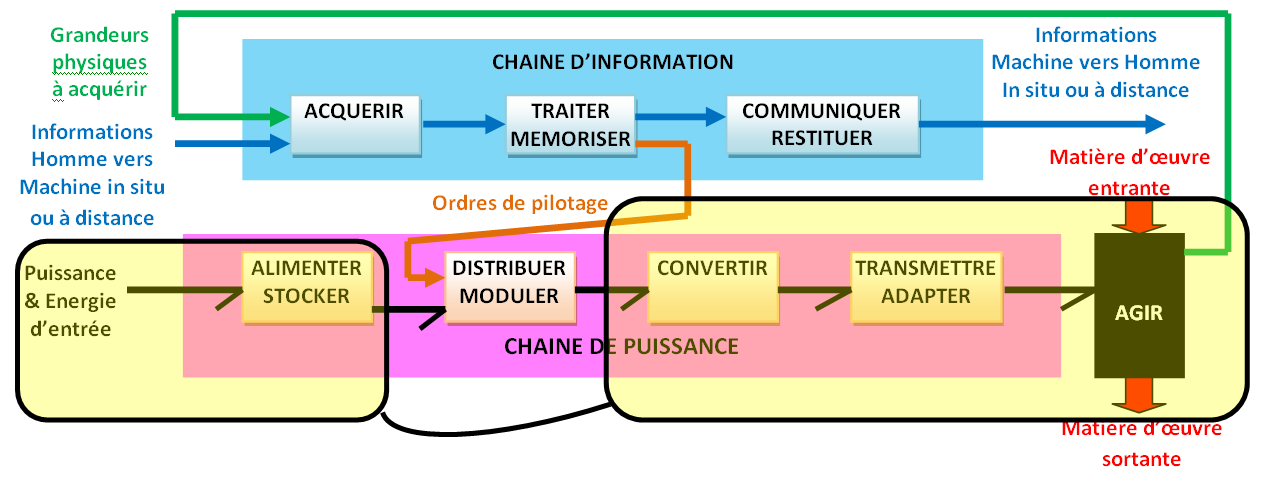 3Analyser / Modéliser / Expérimenter / Communiquer Les transferts de flux Les liens entre la chaîne d’Info et de Puissance Niveau 1 (mécatronique)Le comportement d’un système (régulé)  La chaîne d’information et le Traitement de l’informationRecueillir l’information pour donner un ordre afin de suivre un capAnalyser le comportement du système (en BO et en BF) avec commande TOR    Fonctions ACQUERIR & DISTRIBUER    Rappels de notions de flux – Distribution TOR – Notions de RégulationATTENTION !  Si les activités sensibilisent sur les notions de régulation, l’objectif n’est pas pour autant de traiter les asservissementsAméliorer le produit afin de gagner en précision et en stabilité de fonctionnement.      Fonction ACQUERIR – TRAITER – MODULER en PWM    Algorithmes et programmation – Liaison et protocole I²C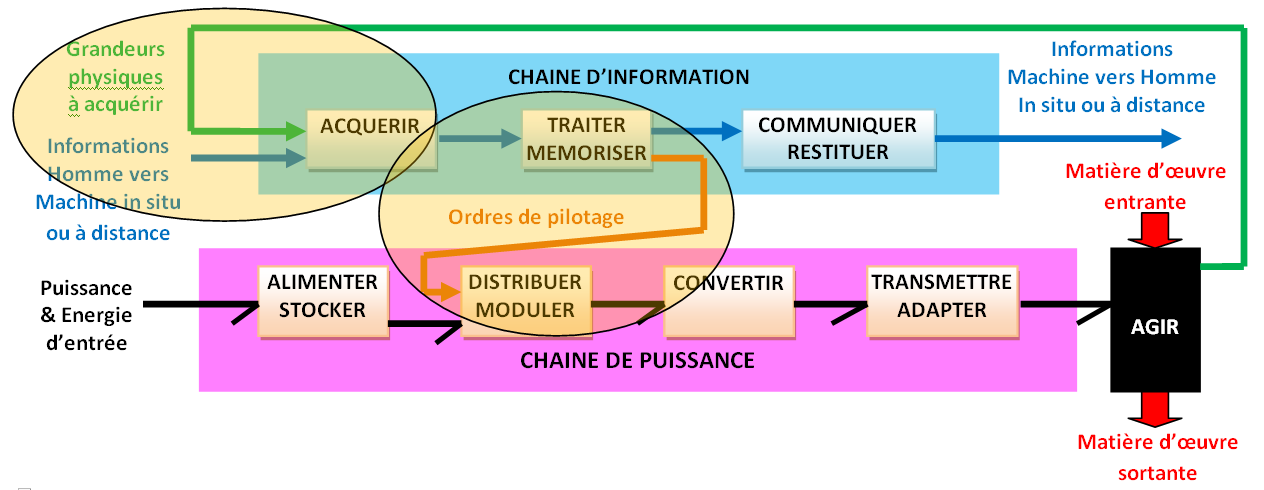 ActivitéChronologie FormatFormatTravailTravailModéliserExpérimenterSéq. de référenceINVENTAIRE DES ACTIVITES ET PROGRESSIONINVENTAIRE DES ACTIVITES ET PROGRESSIONINVENTAIRE DES ACTIVITES ET PROGRESSIONActivitéChronologie PrésentielDistancielCoopératifCollaboratifModéliserExpérimenterSéq. de référenceIntitulé de l’activitéObjectifProblème technique à résoudreLanc.H1TOUSTOUSActivation de la semaine 1 du projet 18hActivation de la semaine 1 du projet 18hActivation de la semaine 1 du projet 18h1H1TOUSTOUSX6Justification et validation de la démarche d’amélioration proposéeExtraire du dossier technique les données utiles du cahier des chargesPourquoi déterminer les paramètres cinématiques et statiques en bout de tige du pilote TP32 ?1AH2 H3XXX6Détermination par la mesure des paramètres mécaniquesMesurer les paramètres cinématiques et statiquesComment déterminer expérimentalement les paramètres cinématiques et statiques en bout de tige du pilote TP32 ?1BH2 H3XXXX6Modalisation/simulation de l’ensemble barre/safranDéterminer les paramètres cinématiques et statiques par la simulationComment déterminer les paramètres cinématiques et statiques en bout de tige du pilote TP32 par la modélisation ?2H4H5TOUSTOUSXX6Optimisation de l’ensemble barre/safranApporter des modifications à l’existant pour valider ou pas l’amélioration de performancesEst-il possible d’optimiser la géométrie de l’ensemble barre/safran afin des fins d’amélioration des performances du pilote TP32 ?H6TOUSTOUSRestitution des travaux par groupe de travail – Présentation type POWER POINT…Synthèse et validation des acquis Restitution des travaux par groupe de travail – Présentation type POWER POINT…Synthèse et validation des acquis Restitution des travaux par groupe de travail – Présentation type POWER POINT…Synthèse et validation des acquis Groupe en ilot de travailHeureBinôme 1 Binôme 2 H1Activation collégiale de la semaine 1Activation collégiale de la semaine 1H1Activité 1 – Justification et validation de la démarche d’amélioration proposée (Travail collaboratif)Activité 1 – Justification et validation de la démarche d’amélioration proposée (Travail collaboratif)H2H3Activité 1A – Détermination expérimentale des paramètres cinématiques et statiques du pilote(Travail coopératif)Activité 1B – Modélisation cinématique et statique de l’ensemble barre/safran (Travail coopératif)H2H3EXEMPLE D’ACTIVITE RECONVERTIE EN DISTANCIELActivité 1B – Modélisation et simulation du fonctionnement de l’ensemble barre/safranEXEMPLE D’ACTIVITE RECONVERTIE EN DISTANCIELActivité 1B – Modélisation et simulation du fonctionnement de l’ensemble barre/safranH4H5Activité 2 – Optimisation du fonctionnement de l’ensemble barre/safran(Travail collaboratif)Activité 2 – Optimisation du fonctionnement de l’ensemble barre/safran(Travail collaboratif)H6Restitution des travaux du groupe de travail (Présentation)(Travail coopératif)Synthèse et validation des acquis sur la modélisation des paramètres statiques et cinématiquesRestitution des travaux du groupe de travail (Présentation)(Travail coopératif)Synthèse et validation des acquis sur la modélisation des paramètres statiques et cinématiquesActivitéChronologie NiveauNiveauTravailTravailModéliserExpérimenterSéq. de référenceINVENTAIRE DES ACTIVITES ET PROGRESSIONINVENTAIRE DES ACTIVITES ET PROGRESSIONINVENTAIRE DES ACTIVITES ET PROGRESSIONActivitéChronologie MaitriséA consoliderCoopératifCollaboratifModéliserExpérimenterSéq. de référenceIntitulé de l’activitéObjectifProblème technique à résoudreLanc.H1TOUSTOUSActivation de la semaine 2 du projet 18hActivation de la semaine 2 du projet 18hActivation de la semaine 2 du projet 18h1H1TOUSTOUSX1Justification et validation de la démarche d’amélioration proposéeDéterminer la part de consommation du pilote sur le voilier et s’assurer de la crédibilité de vouloir mettre à l’étude une nouvelle version de PilotePourquoi déterminer le rendement global de pilote existant ?Est-il judicieux de vouloir créer une nouvelle version de piloteau regard de sa part de consommation sur le voilier ?2AH2 H3XXX3Détermination du rendement du pilote TP32Déterminer le rendement global par la mesure afin d’estimer la puissance consomméeComment déterminer expérimentalement le rendement du pilote TP32 ?2BH2 H3XXX3Variante simplifiée de l’activité 2 avec un vérin électrique à des fin de multiplication du nombre de postes de mesure (pour les lycées équipés)Variante simplifiée de l’activité 2 avec un vérin électrique à des fin de multiplication du nombre de postes de mesure (pour les lycées équipés)Variante simplifiée de l’activité 2 avec un vérin électrique à des fin de multiplication du nombre de postes de mesure (pour les lycées équipés)3AH3H4XXX1Modélisation de la chaîne de puissance du pilote TP32Mettre au point le modèle multiphysique du pilote existantVERSION SINUSPHYComment créer le modèle multiphysique de la chaîne de puissance du pilote TP32 à des fins d’amélioration du produit ?3BH3H4XXX1Variante de l’activité 3 avec VERSION MATLAB et un questionnement PLUS OUVERT pour des élèves plus autonomesVariante de l’activité 3 avec VERSION MATLAB et un questionnement PLUS OUVERT pour des élèves plus autonomesVariante de l’activité 3 avec VERSION MATLAB et un questionnement PLUS OUVERT pour des élèves plus autonomes4AH4H5XXX1Modélisation multiphysique de la nouvelle version de piloteValider la proposition de nouvelle motorisation par la simulationVERSION SINUSPHYLe choix de la nouvelle motorisation permet-il de satisfaire le nouveau cahier des charges ?Une autre solution d’amélioration est-elle envisageable pour satisfaire aussi bien sinon mieux ces exigences ?4BH4H5XXx1Variante de l’activité 4 avec VERSION MATLAB et un questionnement PLUS OUVERT pour des élèves plus autonomesVariante de l’activité 4 avec VERSION MATLAB et un questionnement PLUS OUVERT pour des élèves plus autonomesVariante de l’activité 4 avec VERSION MATLAB et un questionnement PLUS OUVERT pour des élèves plus autonomesH6TOUSTOUSRestitution des travaux par groupe de travail – Présentation type POWER POINT…Synthèse et validation des acquis Restitution des travaux par groupe de travail – Présentation type POWER POINT…Synthèse et validation des acquis Restitution des travaux par groupe de travail – Présentation type POWER POINT…Synthèse et validation des acquis Groupe en ilot de travailHeureBinôme 1 Niveau maîtriséBinôme 2 Niveau à confirmerH1Activation collégiale de la semaine 2Activation collégiale de la semaine 2H1Activité 1 – Justification et validation de la démarche d’amélioration proposée (Travail collaboratif)Activité 1 – Justification et validation de la démarche d’amélioration proposée (Travail collaboratif)H2H3Activité 2A – Détermination expérimentale du rendement global du Pilote automatique de bateau(Travail coopératif)Activité 2B – Détermination expérimentale simplifiée du rendement d’un actionneur linéaire type vérin électrique (Travail coopératif)H3H4Activité 3B – Modélisation multiphysique de la chaîne de puissance du Pilote(Version MATLAB)Activité 3A – Modélisation multiphysique de la chaîne de puissance du Pilote(Version SINUSPHY)H5Activité 4B – Validation de l’amélioration de la chaîne de puissance du Pilote par la modélisation multiphysique(Nouvelle motorisation)(Version MATLAB)Activité 4A – Validation de l’amélioration de la chaîne de puissance du Pilote par la modélisation multiphysique(Nouvelle motorisation)(Version SINUSPHY)H6Restitution des travaux du groupe de travail (Présentation)(Travail coopératif)Synthèse et validation des acquisRestitution des travaux du groupe de travail (Présentation)(Travail coopératif)Synthèse et validation des acquisActivitéChronologie NiveauNiveauTravailTravailModéliserExpérimenterSéq. de référenceINVENTAIRE DES ACTIVITES ET PROGRESSIONINVENTAIRE DES ACTIVITES ET PROGRESSIONINVENTAIRE DES ACTIVITES ET PROGRESSIONActivitéChronologie MaitriséA consoliderCoopératifCollaboratifModéliserExpérimenterSéq. de référenceIntitulé de l’activitéObjectifProblème technique à résoudreLanc.TOUSTOUSActivation de la semaine 3 du projet 18hActivation de la semaine 3 du projet 18hActivation de la semaine 3 du projet 18h1H1 TOUSTOUSXX23Suivre un cap souhaité avec un pilote automatique (Version SINUSPHY)Dresser la liste du matériel minimum nécessaire en vue d’une réalisationQue faut-il faire pour suivre un cap ?Quel matériel minimum est nécessaire pour réaliser une maquette expérimentale ?2AH2 H3XXX135Suivre un cap avec une maquette expérimentaleRéaliser une maquette expérimentale afin d’extraire les données utiles à son expertiseComment mettre en œuvre une solution minimaliste de suivi de cap ?Comment en extraire les données utiles en vue d’une analyse de performances ?Quelles solutions d’amélioration envisager pour satisfaire au mieux les exigences ?2BH2 H3XXX345Suivre un cap avec une maquette expérimentaleExploiter les données en vue d’une validation (ou pas) d’une solution proposée (Aide Simulation PROTEUS)La solution proposée lors de l’activité 1 permet-elle de suivre un cap avec la précision souhaitée ?  Quelles solutions d’amélioration envisager pour satisfaire au mieux les exigences ?TOUSTOUSActivation de la phase d’amélioration (semaine 3)Activation de la phase d’amélioration (semaine 3)Activation de la phase d’amélioration (semaine 3)3AH4H5 XXX345Amélioration du suivi de cap automatique afin de garantir une solution pérenneAnalyse expérimentale de la trame I²C « DIRECTION » Comment et quelles informations sont communiquées lors de l’envoi de la trame I2C DIRECTION ?Le fait d’utiliser une liaison série peut-il affecter le temps de réaction du vérin ?3BH4H5XXX345Amélioration du suivi de cap automatique afin de garantir une solution pérenneAnalyse expérimentale de la trame I²C « VITESSE »Comment et quelles informations sont communiquées lors de l’envoi de la trame I2C VITESSE ?Le fait d’utiliser une liaison série peut-il affecter le temps de réaction du vérin ?3CH4XXX345Amélioration du suivi de cap automatique afin de garantir une solution pérenneMise en œuvre du DRIVER MCC I²CSur la maquette expérimentaleLa solution qui consiste à utiliser un Driver moteur I²C donne-t-elle satisfaction ?Est-il nécessaire de pratiquer la variation de vitesse PWM pour garantir une meilleure précision de suivi de cap ?3DH5XExploitation de trame I2CTraduire le comportement de la maquette au travers de la lecture de la trame I²CTraduire le comportement de la maquette au travers de la lecture de la trame I²C4H6XXX345Solution viable de suivi de cap avec prise en compte de référenceLes informations de cap à suivre et de cap suivi ne sont pas suffisantes :Prendre en compte la référence du champ magnétique terrestreQuelle information essentielle faut-il ajouter à la maquette expérimentale pour suivre un cap ?Comment tenir compte de cette grandeur de référence dans le traitement de l’information ?5H6xXAnalyse comparative de solutions constructivesComparer les solutions retenues pour la maquette expérimentale avec celle proposées pour le pilote SIMRAD(Potentiomètre Vs capteur à effet hall) et (Boussole Vs compas FluxGate)Comparer les solutions retenues pour la maquette expérimentale avec celle proposées pour le pilote SIMRAD(Potentiomètre Vs capteur à effet hall) et (Boussole Vs compas FluxGate)TOUSTOUSRestitution des travaux par groupe de travail – Présentation type POWER POINT…Synthèse et validation des acquisRestitution des travaux par groupe de travail – Présentation type POWER POINT…Synthèse et validation des acquisRestitution des travaux par groupe de travail – Présentation type POWER POINT…Synthèse et validation des acquisGroupe en ilot de travailHeureBinôme 1 Niveau maîtriséBinôme 2 Niveau à confirmerBinôme 2 Niveau à confirmerH1Activation collégiale de la semaine 3Activation collégiale de la semaine 3Activation collégiale de la semaine 3H1Activité 1 – Principe de suivi de cap (Travail collaboratif)Activité 1 – Principe de suivi de cap (Travail collaboratif)Activité 1 – Principe de suivi de cap (Travail collaboratif)H2H3Activité 2A – Réalisation d’une maquette expérimentale de suivi de cap(Travail coopératif)Activité 2B – Exploitation de données d’une maquette expérimentale prise en référence(Travail coopératif)Activité 2B – Exploitation de données d’une maquette expérimentale prise en référence(Travail coopératif)H4Activation collégiale de la phase d’amélioration de la commande du vérin électrique de la maquette expérimentaleActivation collégiale de la phase d’amélioration de la commande du vérin électrique de la maquette expérimentaleActivation collégiale de la phase d’amélioration de la commande du vérin électrique de la maquette expérimentaleBinôme 1 Niveau maîtriséElève 1 du binôme 2Niveau à confirmerElève 2 du binôme 2Niveau à confirmerH4Activité 3C – Mise en œuvre du DRIVER MOTEUR I²C sur la maquette(Travail coopératif)Activité 3A – Analyse expérimentale de la trame I²C « DIRECTION »(Travail coopératif)Activité 3B – Analyse expérimentale de la trame I²C « VITESSE »(Travail coopératif)H5Activité 3D – Exploitation de trame I²C (Travail coopératif)Activité 3A – Analyse expérimentale de la trame I²C « DIRECTION »(Travail coopératif)Activité 3B – Analyse expérimentale de la trame I²C « VITESSE »(Travail coopératif)H6Activité 5 – Analyse comparative des solutions constructives de suivi de cap avec le pilote automatique existantActivité 4 – Prise en compte du champ magnétique terrestre (programmation python)Activité 4 – Prise en compte du champ magnétique terrestre (programmation python)Restitution des travaux du groupe de travail (Présentation)(Travail coopératif)Synthèse et validation des acquisRestitution des travaux du groupe de travail (Présentation)(Travail coopératif)Synthèse et validation des acquisRestitution des travaux du groupe de travail (Présentation)(Travail coopératif)Synthèse et validation des acquisSemainePROJET 18hCompétences développéesPrincipales connaissances associés2Caractériser la puissance et l’énergie nécessaire au fonctionnement d’un produit ou d’un système.Repérer les échanges d’énergie sur un diagramme structurel Grandeurs physiques (mécanique, électrique, thermique …) mobilisées par le fonctionnement d’un produitGrandeurs d’effort et de flux liées à la nature des procédésRendements et pertes2Caractériser les grandeurs physiques en entrées – sorties d’un modèle multi-physique traduisant la transmission de puissanceGrandeur effort, grandeur fluxÉnergiePuissance instantanée, moyenne3Associer un modèle aux composants d’une chaîne de puissance Sources parfaites de flux et d’effortInterrupteur parfaitModèle associé aux composants élémentaires de transformation, de modulation, de conversion ou de stockage de l’énergie3Déterminer les grandeurs flux (courant) et effort (tension).Lois de KirchhoffLois de comportement11Déterminer les grandeurs géométriques et cinématiques d’un mécanismePositions, vitesses et accélérations linéaire et angulaire sous forme vectorielleChamp des vitessesComposition des vitesses dans le cas d’une chaîne ouverteLoi d’entrée/sortie d’un mécanisme dans le cas d’une chaîne fermée (fermeture géométrique)1    3Modéliser les mouvementsTrajectoires et mouvementLiaisons Torseurs cinématiques et d’actions mécaniques transmissibles, de contact ou à distanceRéciprocité mouvement relatif/actions mécaniques associées3Conduire des essais en toute sécurité à partir d'un protocole expérimental fourni.Règle de raccordement des capteurs3Traduire le comportement attendu ou observé d’un objetComportement séquentielStructures algorithmiques (variables, fonctions, structures séquentielles, itératives, répétitives, conditionnelles)Diagramme d’états-transitions       (Idée : STATEFLOW et Carte MICRO :BIT semaine 3 !)3Traduire un algorithme en un programme exécutableLangage de programmation3Analyser les principaux protocoles pour un réseau de communication et les supports matérielsProtocoles, trames Support filaire et sans fil3Caractériser les échanges d’informationsNatures et caractéristiques des signaux, des données, des supports de communication Protocole, trame, Débit maximal, débit utileSemainePROJET 18hCompétences développéesPrincipales connaissances associés3Instrumenter tout ou partie d’un produit en vue de mesurer les performancesParamétrage d’une chaîne d’acquisition3Analyser le comportement d’un objet à partir d’une description à événements discretsAlgorithme 3Analyser le traitement de l’informationAlgorithme, programme Langage informatique 1Modéliser sous une forme graphique une structure, un mécanisme ou un circuitSchéma cinématique Graphe de liaisons et des actions mécaniques1Modéliser les mouvements Modéliser les actions mécaniquesTrajectoires et mouvement Liaisons Torseurs cinématiques et d’actions mécaniques transmissibles, Réciprocité mouvement relatif/actions mécaniques associées1Représenter une solution originaleOutil numérique graphique Modeleur volumiqueAnalyser le besoin l'organisation matérielle et fonctionnelle d'un produit par une démarche d'ingénierie système.Outils d’ingénierie-système : diagrammes fonctionnels, définition des exigences et des critères associés, cas d’utilisations, analyse structurelleImaginer une solution originale, appropriée et esthétiqueScénarios d’usage et expériences utilisateurs Proposer et justifier un protocole expérimental.Hypothèses simplificatricesPrévoir l'ordre de grandeur de la mesure. Identifier les erreurs de mesures.Gamme d’appareils de mesure et capteursConduire des essais en toute sécurité à partir d’un protocole expérimental fourni Règle de raccordement des appareils de mesure et des capteursInstrumenter tout ou partie d’un produit en vue de mesurer les performancesQuantifier les écarts de performances attendues, les valeurs simulées et les valeurs mesuréesÉcarts de performance absolu ou relatif, et interprétations possiblesErreurs et précision des mesures expérimentales ou simuléesTraitement des données : tableaux, graphiques, valeurs moyennes, écarts types, incertitude de mesureChoix pertinent d’un ou plusieurs critères de comparaisonAnalyser des résultats d’expérimentation et de simulationLois physiques associées au fonctionnement d’un produitDescription qualitative et quantitative des grandeurs physiques caractéristiques du fonctionnement d’un produitCritères de performancesModifier les paramètres influents et le programme de commande en vue d’optimiser les performances Processus itératif d’amélioration des performancesPrésenter un protocole, une démarche, une solution en réponse à un besoin
Présenter et formaliser une idéeDiagrammes fonctionnels, schémas, croquisCollecter et extraire des données. Comparer, traiter, organiser et synthétiser les informations pertinentesENT, moteurs de recherche, internet, blog, base de données, dossiers techniquesRendre compte de résultats.Tableau, graphique, diaporama, carte mentaleDévelopper des tutoriels, établir une communication à distance   ?????Montage audio / vidéo ????ConnaissancesAnalyserModéliserValiderLimites de connaissanceTâches associéesNatures et caractéristiques des signaux, des données, des supports de communication xxxSignaux analogique, numérique, logique (TOR).Amplitude, valeur minimale, valeur maximale d'un signal.Caractéristiques temporelles d'un signal (ex : durée d'un bit).Signaux numériques utilisant le codage NRZ ou Manchester.Données numériques codées en représentation binaire, hexadécimale, décimale, ASCII.Identifier la nature d'un signal à partir d'un chronogramme / oscillogramme fourni.Identifier les caractéristiques d'un signal à partir d'un chronogramme / oscillogramme fourni.Extraire les données contenues dans un signal à partir d'un chronogramme / oscillogramme fourni.Convertir les données dans différentes représentations numériques (binaire, hexadécimale, décimale, ASCII).Architecture des réseaux de communicationxLiaison point à point (avant d'aborder les réseaux) :- liaison parallèle, liaison série- mode de transmission (asynchrone, synchrone)- sens de transfert (simplex, semi-duplex, duplex)- détection des erreurs de transmission.Réseau de terrain (ex : Bus CAN ou BUS I²C).  Réseau internet :- tailles : LAN, MAN, WAN- topologies : bus, étoile, anneau, maillée- principaux équipements d'interconnexion (répéteur,   concentrateur, routeur, etc.)- architectures en couches (modèle OSI, modèle TCP/IP)   (à peine abordé)Donner les caractéristiques d'une liaison point à point.Donner les caractéristiques d'un réseau de terrain.Donner les caractéristiques d'un réseau informatique.Support filaire et sans filxSupports filaires : câble coaxial, paire torsadée, fibre optique.Supports sans fil : liaison infrarouge, faisceaux hertziens (liaison Bluetooth, liaison Wi-Fi, liaison satellite).Caractériser la nature d'un support de transmission.Donner les avantages et les inconvénients d'un support de transmission.Identifier la donnée contenue dans une trame série RS232.À partir d'une trame série RS232 avec bit de parité, dire si une erreur de transmission a été détectée.Déterminer la durée d'émission d'une trame.Déterminer le nombre de trames transmises par seconde.Déterminer la valeur de l'identificateur d'une trame Bus CAN.Déterminer si une trame Bus CAN est une trame de données ou une trame de requête.Distinguer un Bus CAN de type low speed d'un bus CAN de type high speed.Dans le cas où plusieurs stations d'un Bus CAN souhaitent émettre simultanément, déterminer quelle station va prendre possession du bus (principe d'arbitrage).Identifier les bits de stuffing d'une trame Bus CAN.Protocolesxxx- Protocole d'une liaison série RS232- Protocole d'un bus CAN ou protocole d'une liaison I2C  (l'un ou l'autre, car pas le temps sinon)- Protocole HTTP (réseau internet) (à peine abordé)- Protocole TCP/IP (réseau internet) (à peine abordé)Caractériser la nature d'un support de transmission.Donner les avantages et les inconvénients d'un support de transmission.Identifier la donnée contenue dans une trame série RS232.À partir d'une trame série RS232 avec bit de parité, dire si une erreur de transmission a été détectée.Déterminer la durée d'émission d'une trame.Déterminer le nombre de trames transmises par seconde.Déterminer la valeur de l'identificateur d'une trame Bus CAN.Déterminer si une trame Bus CAN est une trame de données ou une trame de requête.Distinguer un Bus CAN de type low speed d'un bus CAN de type high speed.Dans le cas où plusieurs stations d'un Bus CAN souhaitent émettre simultanément, déterminer quelle station va prendre possession du bus (principe d'arbitrage).Identifier les bits de stuffing d'une trame Bus CAN.TramexxxTrame liaison série RS232Trame bus CAN ou trame liaison I2C  (l'une ou l'autre, car pas le temps sinon)Caractériser la nature d'un support de transmission.Donner les avantages et les inconvénients d'un support de transmission.Identifier la donnée contenue dans une trame série RS232.À partir d'une trame série RS232 avec bit de parité, dire si une erreur de transmission a été détectée.Déterminer la durée d'émission d'une trame.Déterminer le nombre de trames transmises par seconde.Déterminer la valeur de l'identificateur d'une trame Bus CAN.Déterminer si une trame Bus CAN est une trame de données ou une trame de requête.Distinguer un Bus CAN de type low speed d'un bus CAN de type high speed.Dans le cas où plusieurs stations d'un Bus CAN souhaitent émettre simultanément, déterminer quelle station va prendre possession du bus (principe d'arbitrage).Identifier les bits de stuffing d'une trame Bus CAN.Débit/vitesse de transmissionxxxDébit binaire (bit/s)Rapidité de modulation (baud)Déterminer le débit binaire d'une transmission de données à partir d'un chronogramme / oscillogramme fourni.Déterminer le débit binaire utile d'une transmission de données.Déterminer la rapidité de modulation d'une transmission de données à partir d'un chronogramme / oscillogramme fourni.Paramétrage d’une chaîne d’acquisitionxxxCapteur.Capteur inséré dans un pont diviseur de tension.Convertisseur analogique-numérique (CAN).(L'amplification et le filtrage seront abordés en terminale)Justifier le choix d'un capteur.Qualifier les caractéristiques d'entrée-sortie d'un capteur.Identifier la nature et les caractéristiques des grandeurs en différents points de la chaîne d'acquisition.Déterminer la tension délivrée par un pont diviseur de tension dans lequel un capteur est inséré.Déterminer la valeur numérique obtenue suite à la conversion analogique-numérique d'une grandeur analogique donnée.Déterminer le pas de progression (quantum) d'un convertisseur analogique-numérique à partir de sa résolution (en nombre de bits) et de sa tension de référence Vref.Déterminer la pleine échelle d'un convertisseur analogique-numérique (CAN).AlgorithmexAlgorithme, algorigramme.Structures algorithmiques de base (séquence, alternative, répétitives).Types de variables.Entrées/Sorties.Affectation. Opérations arithmétiques et logiques.Incrémentation, décrémentation.Compléter, modifier ou concevoir un algorithme (ou algorigramme) pour traduire le comportement attendu ou observé d’un produit.Compléter, modifier ou écrire un programme informatique pour traduire le comportement attendu ou observé d’un produit.Traduire un algorithme simple dans un langage de programmation donné (langage Python de préférence, autres langages de façon complémentaire).À partir d'un programme écrit dans un langage de programmation donné, déduire l'algorithme (ou l'algorigramme) correspondant.Programme, langage informatiquexxLangage Python :- programmation des structures algorithmiques de base- saisie au clavier/affichage sur une console.Sensibilisation à d'autres langages informatiques (de façon complémentaire).Les sous-programmes (les fonctions).Compléter, modifier ou concevoir un algorithme (ou algorigramme) pour traduire le comportement attendu ou observé d’un produit.Compléter, modifier ou écrire un programme informatique pour traduire le comportement attendu ou observé d’un produit.Traduire un algorithme simple dans un langage de programmation donné (langage Python de préférence, autres langages de façon complémentaire).À partir d'un programme écrit dans un langage de programmation donné, déduire l'algorithme (ou l'algorigramme) correspondant.LiaisonsxConnaissance des liaisons normalisées et de leur représentation.Définir/Caractériser le mouvement d’un solide.Tracer les trajectoires associées aux points d’un solide pour un mouvement élémentaire (translations et rotation).Trajectoires et mouvementxConnaissance des différents mouvements :- mouvements de translation rectiligne, de translation   circulaire, de translation plane quelconque- mouvement de rotation autour d’un axe fixe- mouvement plan général.Définir/Caractériser le mouvement d’un solide.Tracer les trajectoires associées aux points d’un solide pour un mouvement élémentaire (translations et rotation).Torseurs cinématiquesxTableau des degrés de liberté associé à une liaison normalisée. Paramétrage des degrés de liberté.Définir/Caractériser le mouvement d’un solide.Tracer les trajectoires associées aux points d’un solide pour un mouvement élémentaire (translations et rotation).Graphe de liaisons et des AMxReprésentation du graphe des liaisons d'un mécanisme.Représenter le schéma cinématique d’un mécanisme simple :- associer une liaison à des surfaces en contact ou à un mouvement observé entre deux sous-ensembles- représenter une liaison entre deux sous-ensembles dans le plan et dans l’espace- réaliser le graphe des liaisons d’un mécanisme simple.Schéma cinématique xReprésentation plane et spatiale des liaisons.Représenter le schéma cinématique d’un mécanisme simple :- associer une liaison à des surfaces en contact ou à un mouvement observé entre deux sous-ensembles- représenter une liaison entre deux sous-ensembles dans le plan et dans l’espace- réaliser le graphe des liaisons d’un mécanisme simple.Hypothèses simplificatrices Modélisation planexSymétrie des actions mécaniques et des surfaces en contact par rapport à un plan.Proposer et justifier des hypothèses ou simplification en vue d’une modélisation.Torseurs d’actions mécaniques transmissiblesxActions mécaniques (de contact et à distance) : forces et moments.Isolement de solide.Torseur d’actions mécaniques transmissibles d’une liaison.Modéliser les actions mécaniques :- associer un torseur d’action mécanique transmissible pour une liaison donnée dans le repère local- associer un vecteur force à un contact entre deux solides dans le plan après isolement.Déterminer l’effort d’un ressort en fonction de ses caractéristiques.Calculer le moment d’une ou de plusieurs forces.Calculer une résultante de forces.Activités  Semaine 3Chronologie NiveauNiveauModéliserExpérimenterSéq. de référenceINVENTAIRE DES ACTIVITES Repère de la question relative au critère d’évaluation en lien avec l’évaluation diagnostiqueRepère de la question relative au critère d’évaluation en lien avec l’évaluation diagnostiqueRepère de la question relative au critère d’évaluation en lien avec l’évaluation diagnostiqueRepère de la question relative au critère d’évaluation en lien avec l’évaluation diagnostiqueRepère de la question relative au critère d’évaluation en lien avec l’évaluation diagnostiqueRepère de la question relative au critère d’évaluation en lien avec l’évaluation diagnostiqueRepère de la question relative au critère d’évaluation en lien avec l’évaluation diagnostiqueActivités  Semaine 3Chronologie MaîtriséA consoliderModéliserExpérimenterSéq. de référenceIntitulé de l’activité ObjectifCaractériserles échanges d’informationAnalyser les principaux protocoles de communication et les supports matérielsInstrumenter tout ou partie d’un produiten vue de mesurer les performancesAnalyserle traitement de l’informationModéliserles mouvementsModéliser sous forme graphique un mécanismeProposer et justifier des hypothèses ou simplification en vue d’une modélisation1H1 TOUSTOUSX23Suivre un cap souhaité avec un pilote automatique   (Version SINUSPHY) Dresser la liste du matériel minimum nécessaire en vue d’une réalisation119324101H1 TOUSTOUSX23Suivre un cap souhaité avec un pilote automatique   (Version SINUSPHY) Dresser la liste du matériel minimum nécessaire en vue d’une réalisation20151H1 TOUSTOUSX23Suivre un cap souhaité avec un pilote automatique   (Version SINUSPHY) Dresser la liste du matériel minimum nécessaire en vue d’une réalisation2AH2 H3XX135Suivre un cap avec une maquette expérimentale Réaliser une maquette expérimentale afin d’extraire les données utiles à son expertise1 à 10112AH2 H3XX135Suivre un cap avec une maquette expérimentale Réaliser une maquette expérimentale afin d’extraire les données utiles à son expertise212AH2 H3XX135Suivre un cap avec une maquette expérimentale Réaliser une maquette expérimentale afin d’extraire les données utiles à son expertise2BH2 H3XX345Suivre un cap avec une maquette expérimentale Exploiter les données en vue d’une validation (ou pas) d’une solution proposée 11782BH2 H3XX345Suivre un cap avec une maquette expérimentale Exploiter les données en vue d’une validation (ou pas) d’une solution proposée 21892BH2 H3XX345Suivre un cap avec une maquette expérimentale Exploiter les données en vue d’une validation (ou pas) d’une solution proposée 21103A  3BH4H5XXX345Amélioration du suivi de cap automatique afin de garantir une solution pérenneAnalyse expérimentale de la trame I²Cde DIRECTION et de VITESSE17 à 173 4 5 623A  3BH4H5XXX345Amélioration du suivi de cap automatique afin de garantir une solution pérenneAnalyse expérimentale de la trame I²Cde DIRECTION et de VITESSE3A  3BH4H5XXX345Amélioration du suivi de cap automatique afin de garantir une solution pérenneAnalyse expérimentale de la trame I²Cde DIRECTION et de VITESSE17 à 213 4 5 623C3DH4H5XXXXX345Amélioration du suivi de cap automatique Mise en œuvre du DRIVER MCC I²CAnalyse de trame I2C512 3 43C3DH4H5XXXXX345Amélioration du suivi de cap automatique Mise en œuvre du DRIVER MCC I²CAnalyse de trame I2C3C3DH4H5XXXXX345Amélioration du suivi de cap automatique Mise en œuvre du DRIVER MCC I²CAnalyse de trame I2C1 2 3 4 54H6XX345Solution viable de suivi de cap Prendre en compte la référence du champ magnétique terrestre Programmation en Python 21 34H6XX345Solution viable de suivi de cap Prendre en compte la référence du champ magnétique terrestre Programmation en Python 56 87 94H6XX345Solution viable de suivi de cap Prendre en compte la référence du champ magnétique terrestre Programmation en Python 5H6XAnalyse comparative de solutions constructives  (Maquette vs Existant) (Potentiomètre vs capteur à effet hall) et (Boussole vs compas FluxGate)x5H6XAnalyse comparative de solutions constructives  (Maquette vs Existant) (Potentiomètre vs capteur à effet hall) et (Boussole vs compas FluxGate)5H6XAnalyse comparative de solutions constructives  (Maquette vs Existant) (Potentiomètre vs capteur à effet hall) et (Boussole vs compas FluxGate)